Wednesday 6th January 2021L.O: I can write questions about what I want to know from a picture. I can use a question mark. 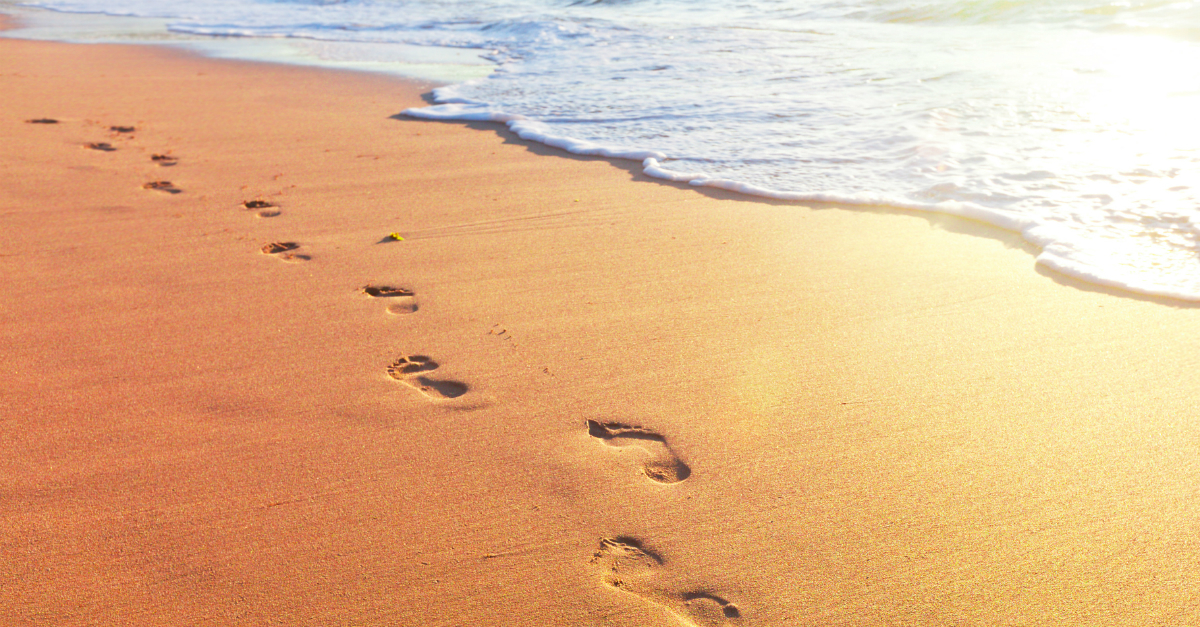 